ԿԵՆՍԱԲԱՆՈՒԹՅԱՆ  ՕԼԻՄՊԻԱԴԱ,  11-րդ դասարան06.04.2012, հանրապետական  փուլ Տրված հարցերը կարող են ունենալ մեկից ավելի  ճիշտ պատասխաններ: Ընտրեք ճիշտ պատասխանները և գրանցեք Ձեր տետրում:(2 միավոր) AGAMOUS (AG) գենը մասնակցում է ծաղկի զարգացման պրոցեսին: Մուտանտ բույսերը, որոնց AG գենի ֆունկցիան խախտված է, կարաողանում են առաջացնել  ծաղիկներ, որոնք ունենում են միայն  ծաղկակալ, բաժակաթերթիկներ և պսակաթերթիկներ: Գիտնականները ստեղծեցին  վայրի տեսակի բուսի  AG  պրոմոտորով կարգավորվող  տրանսգենային բույս, որը կրում է կանաչ ֆլուորեսցենտային սպիտակուցի գենը(GFP) և առաջացնում է նորմալ ծաղիկներ: Ծաղկող բույսի ստորև թվարկված մասերից որոնցու՞մ կարելի է սպասել GFP  ֆլուորեսցենտային ուժեղ լուսարձակում:(A) ծաղկակալ     (B) բաժակաթերթիկ     (C) պսակաթերթիկ      (D) առէջ          (E) վարսանդ2.  (3 միավոր) Կանաչ բույսերի    ֆիլոգենետիկական այս ծառի ո՞ր ճյուղերում են  (A –ից  E) ձեռք բերվել ստորև նշված I -ից VII հատկանիշները:I.Փոշեհատիկ	II. Տրախեիդներ	III. Կուտիկուլա 	IV. Սերմ	V. պտղատերևիկ 	VI. բազմաբջիջ սաղմ3.  (2 միավոր) (A) Մեզոֆիտ բույսը  տնկել էին  հողում, որում աղերի կոնցենտրացիան բարձր էր և ջրել էին: Բույսը թառամեց: Որոշեք ջրային պոտենցիալի մակարդակները այն  մասերում, որոնք նշված են գծապատկերի վրա P, Q, և R տառերով: Տետրում գծեք աղյուսակ և ստորև բերված թվերը լրացրեք աղյուսակում` տառերին համապատասխան:-1 ատմ                             -5 ատմ-8 ատմ (B) Հեևյալ շտկող միջոցներից ո՞րն ամբողջությամբ կկանխի այս բույսի թառամելը:Շրջակա միջավայրի խոնավության բարձրացումըԼրացուցիչ ջրելը` աղերի ավելցուկը լվանալու նպատակովՏերևները մեղրամոմի շերտով պատելըԲույսը ստվերի տակ տեղադրելը4. (4 միավոր)Եգիպտացորենի լոկուսներից մեկը  որոշում է սերմերի գույնը ( A ալելը պայմանավորում է գունավոր սերմերը, իսկ а ալելը ` անգույն սերմերը): Մեկ այլ լոկուս որոշում է սերմերի ձևը(B ալելը պայմանավորում է հարթ սերմերը, իսկ b ալելը` կնճռոտ սերմերը):Երբ հարթ և գունավոր սերմերից ստացված բույսը խաչասերեցին  անգույն և կնճռոտ սերմերից աճած բույսի հետ, ստացվեց հետևյալ սերունդը.ունեին գունավոր և հարթ սերմերունեին գունավոր և կնճռոտ սերմերունեին անգույն  և հարթ սերմերունեին անգույն և կնճռոտ սերմեր (1)Ինչպիսի՞ն էին ծնողների գենոտիպերը AABb x aaBbAaBb x aabbAAbb x aaBBAaBb x AaBbaabb x AABB(2) Ինչպիսի՞ն է ռեկոմբինանտների հաճախականությունը? A. 0,335%B. 1,68%C. 3,35%D. 6,91%E. 48,52%(3) Գոյություն ունեն  են 3 լոկուս C, D և E, որոնք գտնվում են  միևնույն քրոմոսոմի վրա հենց այս հերթականությամբ: Կատարելով վերը նշված փորձի նման փորձ, պարզեցին, որ ռեկոմբինանտների հաճախականությունը C և D միջև կազմում է 10%, իսկ D և E միջև,այն կազմում է 20%. Ենթադրելով, որ տրամախաչումը քրոմոսոմում տեղի է ունենում պատահական ձևով, որոշեք C և E-ի միջև ռեկոմբինանտների սպասվող հաճախակամությունը:5. (3 միավոր) Դիագրամը ներկայացնում է ազոտի միացությունների շրջապտույտը էկոհամակարգում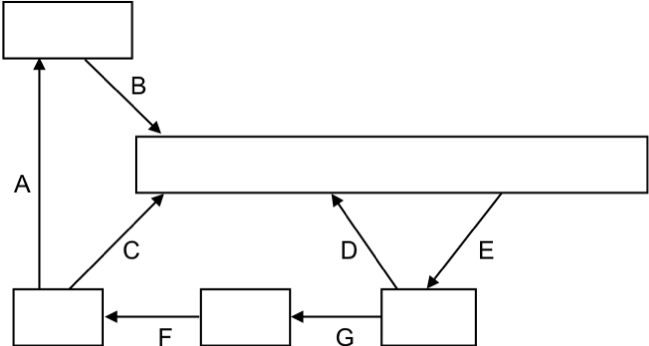  Պրոցեսներից ո՞րում չեն մասնակցում բակտերիաները: Ընտրեք A-ից G(2) Պրոցեսներից ո՞րը կարող է ընդգրկել սիմբիոտիկ փոխազդեցություն բույսի տեսակի և բակտերիայի տեսակի միջև:(3)  պրոցեսներից ո՞րն են ցանկանում արգելակել ֆերմերները գյուղատնտեսական դաշտերում: 6. (2միավոր) Ստորև ներկայացված են կենդանիների շնչառության պրոցեսին վերաբերող  մի քանի պնդումներ: Որոշեք թե ո՞ր պնդումներն են ճիշտ և որո՞նք են սխալ: Երկկենցաղները օգտագործում են բացասական ճնշումը օդը թոքեր մղելու համար Սողունները, թռչունները և կաթնասունները օգտագործում են  դրական ճնշումը օդը թոքեր մղելու համար  Երկկենցաղների ու կաթնասունների թոքերը ամբողջությամբ չեն օդափոխվում յուրաքանչյուր  շնչառական ցիկլի  ժամանակ Թռչունների թոքերը ամբողջությամբ օդափոխվում են յուրաքանչյուր շնչառական ցիկլի  ժամանակ7. (2միավոր) Ստորև ներկայացված են չորս տարբեր կաթնասուն կենդանիների A, B, C, և D շնչառության հաճախականության, անոթազարկի (պուլսի) և մարմնի ջերմաստիճանի   վերաբերյալ տվյալներ:Ուսունասիրեք տվյալները և ե դասավորեք այս կենդանիներին նվազման կարգով`կախված մակերեսը միավոր ծավալին  հարաբերությունից և արյան ընդհանուր ծավալից ( տետրերի մեջ A -ից D տառերը տեղադրեք համապատասխան վանդակներում) Մարմնի   միավոր ծավալին ընկնող մակերեսըԱրյան ընդհանուր ծավալը մարմնում8. (1 միավոր)  Կենտրոնական դոգման (հիմնական դրույթների համակարգ), որը Ֆրենսիս Կրիկը սկզբից ներկայացրել էր, կանխատեսել էր այն փոփոխությունները, որոնք արտացոլում են ավելի ուշ կատարված բացահայտումները: Ստորև ներկայացված սխեմաներից ո՞րն է ճիշտ արտացոլում  կենսաբանական համակարգերում գենետիկական նյութի ռեպլիկացիայի և “ինֆորմացիայի հոսքի” ժամանակակից մեր ընկալումը: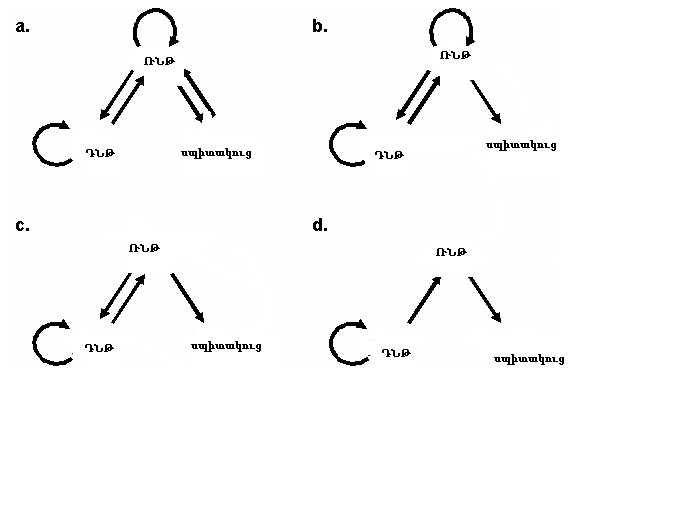 9. (1 միավոր) Գծապատկերում H+   իոնների տրանսպորտի ողղության և ԱԵՖ-ի սինթեզի/հիդոլիզի հետ զուգընթաց ներկայացված է F1FO-ԱԵՖ-ազի օրիենտացիան:Ներկայացված սխեմաներից ո՞րն է ճիշտմիայն I ,       միայն II միայն III և I և III 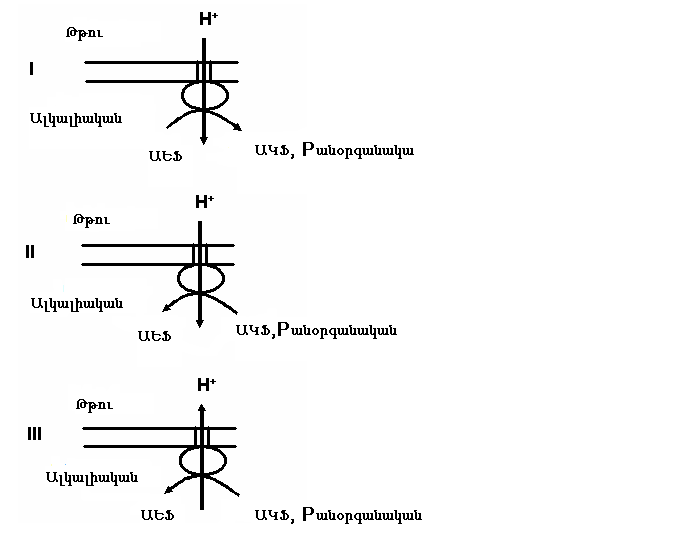 ՊատասխաններԿենսաբանության հանրապետական օլիմպիադա  06.04. 2012թ11 դասարանՄասՋրային պոտենցիալP_____________ատմQ_____________ատմR_____________ատմԿենդանիներըշնչառության հաճախականություն(ներշնչում/րոպե)անոթազարկ (զարկ/րոպե)մարմնի ջերմաստիճան(°C)A16050036.5B154037.2C2819038.2D82835.9Հարցի համարըպատասխանպատասխանմիավորներD, ED, E23(A)P-1ատմ, Q-5 ատմ, R-8 ատմ          (B) b(A)P-1ատմ, Q-5 ատմ, R-8 ատմ          (B) b2B ,  (1 միավոր) E, (1 միավոր) 26%(2 միավոր)B ,  (1 միավոր) E, (1 միավոր) 26%(2 միավոր)4C,D  05x2=1 միավոր ( երկու տարբերակից ավել ընտրելու դեպքում ոչ մի միավոր չի տրվում)  B -1 միավոր A-1 միավորC,D  05x2=1 միավոր ( երկու տարբերակից ավել ընտրելու դեպքում ոչ մի միավոր չի տրվում)  B -1 միավոր A-1 միավոր3a –սխալ է , b սխալ է   , c-ճիշտ է    , d-ճիշտ է    a –սխալ է , b սխալ է   , c-ճիշտ է    , d-ճիշտ է    0.5x4=2                                                                                                  2 միավորՄմարմնի  մեկ միավոր ծավալին ընկած մակերեսըԱրյան ընդհանուր ծավալը մարմնում                                                                                                  2 միավորՄմարմնի  մեկ միավոր ծավալին ընկած մակերեսըԱրյան ընդհանուր ծավալը մարմնում                                                                                                  2 միավորՄմարմնի  մեկ միավոր ծավալին ընկած մակերեսըԱրյան ընդհանուր ծավալը մարմնում                                                                                                  2 միավորՄմարմնի  մեկ միավոր ծավալին ընկած մակերեսըԱրյան ընդհանուր ծավալը մարմնում8.8.b19.9.b1ԸնդամենըԸնդամենը20